Requests for the Holy Quran and other Islamic Resources2013 – Vol. 6From the Archive of Dr Umar Elahi AzamManchester, UKAugust 2013Re: Assalamo alecom brother in Islam Tarik, we need your efforts with us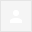 In the name of Allah the Entirely Merciful, the Especially MercifulGod Says (Who is better in speech than one who calls (men) to Allah, works righteousness and say, "I am of those who bow in Islam?" (Foselat, 33).Assalamo alecom brother in Islam Tarik,How are you? Are you ok? I hope you well be the grace of Allah,you should know brother that you got our message about our free Islamic books, this consider message from Allah to you, that you should help us to spread the word of Islam in your country and in any country you can help us in it,and this some ways to help us, and if you have other ways we didn’t mention it in our message, it will be good deeds for you and it will be in your balance inshaAllah,                                                                                                                           this the ways brother,You can collect twenty addresses every day at least from people from your country whether Muslim or non Muslim, and send it to me to send to them free Islamic books to spread the word of Allah there,And you can help me to spread the word of Allah there in your country, by spreading my e-mail among people there, to send to any one contact me complete group of books Insha’Allah. Also you can tell all Shiekhs and mosques and libraries about my emails and our free Islamic books,Also brother if you can make as this project in this linkhttp://www.youtube.com/watch?v=ID_XAmk8-Ag&feature=channeli can send you books in big number if you can make this project, just let me know if you can do this project,Also there are great site for chat live to know more about Islam, it’s called (www.chatislamonline.org )it has around 15 languages, it helped many people to convert to Islam from all over the world, therefore we need your efforts with us dear brother to spread this site among people there, especially non Muslims, it will be in your balance, may Allah reward you,Also in attach a banner and some cards to this site, please if you know any Islamic site or blogs contact them to put this banner in his or her site to spread the word of islam in all over the world.And please wait from 30 days till 40 days to get your books, if you don’t get your books please let me know this by send me message as complaint,In the end Please dear brother when the books arrive to you please send me photos for you with the books,Wagazaka Allah khaira brother, (may Allah reward you)Assalamo alecomYour brother in Islam,Mohamed Salah (WWAII/CIMS)There is no god but Allahand Mohamed is the messenger of Allahfor free islamic books down loadhttp://www.islamic-invitation.comThe biggest Site for Muslim and Christian Dialoguehttp://www.chatislamonline.orgmohamedshrok2005@yahoo.commohamedshrok@hotmail.com    my mobile    ( +201220642936 )
        This telephone for dawah work with brothers only
         and for sisters they can send me message at my E-mail From: QURAN DISTRIBUTION <softcopyofquran@googlemail.com>
To: Burhan Kılıç <burhankilic23@hotmail.com>; "mohamedshrok2005@yahoo.com" <mohamedshrok2005@yahoo.com>; azir-tarik@hotmail.com 
Sent: Tuesday, June 11, 2013 4:18 PM
Subject: Fwd:SALAM, BRS  SHROK AND BURHAN  PLEASE SEND THE HOLY QURAN AND ISLAMIC BOOKS TO BR TARIK.. JAZAKALLAH,---------- Forwarded message ----------
From: Tarik Adilovic <azir-tarik@hotmail.com>
Date: Tue, Jun 11, 2013 at 3:11 PM
Subject: 
To: "softcopyofquran@gmail.com" <softcopyofquran@gmail.com>
Please send me a Quran!Allah will bless you!My adress is : Tarik Adilović Jezerska 10.77000 BihaćBosnia and Herzegovina5 attachments — Download all attachments   View all images   Share all images  YouTube - Videos from this email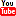 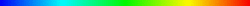 Soft copy of Quran RequestKindly send me a softcopy of the Quran.
Thanks.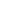 (no subject)Asalam Alaikun

Request for soft copy of the Qurian

Engr. Daud(no subject)FREE SOFT COPY OF THE ENTIRE HOLY QURAN [ARABIC]Request of entire quranPls send entire quran to my inbox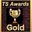 Salam, Br Idris, Will do in a few hours, waiting for all the requests to come in, can u tell friends , relatives etc. to also send me their requests NOW or as soon as possible.  Jazak Allah.Request for a soft Copy of the Holy QuranAsslam Alaekum,Kindly send me a soft copy of the Holy Quran.Maa salam,RE: PLEASE SEND EMAIL ADDRESSES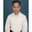 ehsanroyal@gmail.comfrom: QURAN DISTRIBUTION <softcopyofquran@googlemail.com>to: Syed Ehsan Iqbal <ehsanroyal@gmail.com>
date: Wed, Jun 19, 2013 at 10:10 PMsubject: Re: PLEASE SEND EMAIL ADDRESSESmailed-by: googlemail.comWILL BE SENDING THE HOLY QURAN TO YOU SHORTLY.  GOT ANY FRIENDS/RELATIVES/NEIGHBOURS' EMAILS?SALAM, THE HOLY MONTH IS COMING SO PLEASE SUPPLY ME WITH A LIST OF THE EMAIL ADDRESSES OF YOUR FRIENDS/RELATIVES/NEIGHBOURS SO THAT I CAN SEND THEM THE ENTIRE HOLY QURAN.  JAZAKALLAH.DR UMARal quran majeed Academy added you on Google+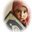 FREE HOLY QURAN FROM EGYPTSALAM, BR IKRAMPLEASE PROVIDE ME WITH YOUR FULL POSTAL ADDRESS  SO THAT I CAN REQUEST A  FREE PRINTED HOLY QURAN FOR YOU. YOUR LIVING IN AMERICA IS NOT A PROBLEM.DR UMAR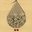 Alaikumassalam wa rahmatullah,Sorry I forgot to reply to your previous email. JazakAllah for the offer, this is my address:USAWassalam,IkramSALAM, BRS SHROK AND BURHAN.  PLEASE SEND THE HOLY QURAN AND ISLAMIC BOOKS TO BR IKRAM [PLEASE SEE FORWARDED MAIL].  JAZAKALLAH!  DR UMARActivate your campaignHamza Halilu likes Request Holy Quran Soft Copyfrom: mohamed salah <mohamedshrok2005@yahoo.com>reply-to: mohamed salah <mohamedshrok2005@yahoo.com>
to: QURAN DISTRIBUTION <softcopyofquran@googlemail.com>,
 Burhan Kılıç <burhankilic23@hotmail.com>,
 "azir-tarik@hotmail.com" <azir-tarik@hotmail.com>
date: Wed, Jun 12, 2013 at 11:28 PMsubject: Re: Assalamo alecom brother in Islam Tarik, we need your efforts with usmailed-by: yahoo.comsigned-by: yahoo.comJun 121_.jpg
141K   View   Share   Download  2.jpg
134K   View   Share   Download  AI 07.JPG
58K   View   Share   Download  AI 010.JPG
47K   View   Share   Download  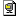 1.zip
160K   View   Download  from: Shereef Balogun <shereefbalogun@hotmail.com>to: softcopyofquran@gmail.com (Yes, this is you.) Learn more
date: Sun, Jun 16, 2013 at 10:46 AMsubject: Soft copy of Quran Requestmailed-by: hotmail.comJun 16from: dauda adelakin <famtad59@yahoo.com>to: softcopyofquran@gmail.com (Yes, this is you.) Learn more
date: Mon, Jun 17, 2013 at 12:10 AMsubject:mailed-by: yahoo.comsigned-by: yahoo.comJun 17from: sikiru Adedeji <sikiadedeji@yahoo.com>to: softcopyofquran@gmail.com (Yes, this is you.) Learn more
date: Mon, Jun 17, 2013 at 7:00 AMsubject:mailed-by: yahoo.comsigned-by: yahoo.comJun 17soft copy of quranfrom: ibrahim saliu <mysaliu@yahoo.com>to: softcopyofquran@gmail.com (Yes, this is you.) Learn more
date: Mon, Jun 17, 2013 at 3:32 PMsubject: FREE SOFT COPY OF THE ENTIRE HOLY QURAN [ARABIC]mailed-by: yahoo.comsigned-by: yahoo.comJun 17
Assalamu AlaikumSir, I wish to have a soft copy of the Holy Quran, I will be glad if you send to me.Thank you.Masalam.Babatunde Saliu.from: idris Olalere <idris4me1427@yahoo.com>to: softcopyofquran@gmail.com (Yes, this is you.) Learn more
date: Tue, Jun 18, 2013 at 2:54 PMsubject: Request of entire quranmailed-by: yahoo.comsigned-by: yahoo.comJun 18from: QURAN DISTRIBUTION <softcopyofquran@googlemail.com>to: idris Olalere <idris4me1427@yahoo.com>
date: Tue, Jun 18, 2013 at 3:05 PMsubject: Re: Request of entire quranmailed-by: googlemail.comJun 18from: Maruf Adesina <mafaad@yahoo.com>reply-to: Maruf Adesina <mafaad@yahoo.com>
to: "softcopyofquran@gmail.com" <softcopyofquran@gmail.com>
date: Wed, Jun 19, 2013 at 4:04 PMsubject: Request for a soft Copy of the Holy Quranmailed-by: yahoo.comsigned-by: yahoo.comJun 19from: Syed Ehsan Iqbal <ehsanroyal@gmail.com>to: softcopyofquran@googlemail.com
date: Wed, Jun 19, 2013 at 11:43 AMsubject: RE: PLEASE SEND EMAIL ADDRESSESmailed-by: gmail.comsigned-by: gmail.comJun 19Jun 19from: QURAN DISTRIBUTION <softcopyofquran@googlemail.com>to: Faisal Hashmi <fhashmi@coca-cola.com>
date: Thu, Jun 20, 2013 at 10:28 PMsubject: Re: Kindly send me a copy of Holy Quraan in URDU, regardsmailed-by: googlemail.comJun 20from: Google+ <noreply-200dd3f7@plus.google.com>reply-to: Google+ <noreply-200dd3f7@plus.google.com>
to: softcopyofquran@googlemail.com
date: Fri, Jun 21, 2013 at 1:54 AMsubject: al quran majeed Academy added you on Google+mailed-by: plus.google.comsigned-by: plus.google.comJun 21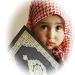 Add al quran majeed Academy and others to your circles to follow and share with them.Don't know this person? You don't have to add them back (they'll just see the stuff you share publicly). Learn more.Add to circlesChange what email Google+ sends you. View al quran majeed Academy's profile or block al quran majeed Academy completely.
Google Inc., 1600 Amphitheatre Pkwy, Mountain View, CA 94043 USAfrom: QURAN DISTRIBUTION <softcopyofquran@googlemail.com>to: Ikram Hawramani <ikramkurdi@gmail.com>
date: Thu, Jun 20, 2013 at 10:34 PMsubject: FREE HOLY QURAN FROM EGYPTmailed-by: googlemail.comJun 20from: Ikram Kurdi <ikramkurdi@gmail.com>to: QURAN DISTRIBUTION <softcopyofquran@googlemail.com>
date: Thu, Jun 20, 2013 at 10:43 PMsubject: Re: FREE HOLY QURAN FROM EGYPTmailed-by: gmail.comsigned-by: gmail.comJun 20from: QURAN DISTRIBUTION <softcopyofquran@googlemail.com>to: Burhan Kılıç <burhankilic23@hotmail.com>,
 "mohamedshrok2005@yahoo.com" <mohamedshrok2005@yahoo.com>,
 Ikram Hawramani <ikramkurdi@gmail.com>
date: Fri, Jun 21, 2013 at 9:59 PMsubject: Fwd: FREE HOLY QURAN FROM EGYPTmailed-by: googlemail.comJun 21from: Causes <no-reply@causesmail.com>to: Umar Azam <softcopyofquran@gmail.com>
date: Sat, Jun 22, 2013 at 2:00 PMsubject: Activate your campaignmailed-by: transactions.causesmail.comsigned-by: causesmail.comJun 22Address: Causes, 88 Kearny St, Suite 2100, San Francisco, CA 94108 United States | Privacy Policy 
Don't want to receive emails like this? Manage my email settingsfrom: Facebook <notification+mp5i37_i@facebookmail.com>reply-to: Facebook <notification+mp5i37_i@facebookmail.com>
to: Umar Azam <softcopyofquran@gmail.com>
date: Sat, Jun 22, 2013 at 10:03 PMsubject: Hamza Halilu likes Request Holy Quran Soft Copymailed-by: facebookmail.comsigned-by: facebookmail.comJun 22Sani Idris posted on Request Holy Quran Soft Copy's timelineSani Idris posted on Request Holy Quran Soft Copy's timelineSani Idris posted on Request Holy Quran Soft Copy's timelineSani Idris posted on Request Holy Quran Soft Copy's timeline